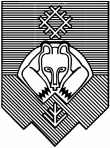 Управление образования администрации муниципального образования городского округа «Сыктывкар»(УО АМО ГО «Сыктывкар») «Сыктывкар» кар кытшын муниципальнöй юкöнлöнадминистрацияса йöзöс велöдöмöн веськöдланiнПРИКАЗ3 сентября 2020 г. 		     		                                              № 500О реализации проекта «Муниципальная Школа наставников» Во исполнение муниципального плана по реализации Приоритетного национального проекта «Образование», плана  работы управления образования администрации МО ГО «Сыктывкар» на 2020 год в целях внедрения эффективных практик управления проектной деятельностью учащихся ПРИКАЗЫВАЮ:Утвердить проект «Муниципальной Школы наставников» (далее – проект) согласно приложению №1 к настоящему приказу. Назначить МУ ДПО «Центр развития образования» ответственным за реализацию проекта. МУ ДПО «Центр развития образования» (Гузь И.Н.) обеспечить:доведение информации о проекте до сведения муниципальных образовательных организаций до 04.09.2020 г.;подготовку проекта приказа об утверждении списка участников проекта до 25.09.2020 г.;сотрудничество с АНО «Молодежные инновации» (Кораблев А.Ю.) по реализации мероприятий проекта в период с сентября 2020 г. по февраль 2021 г.;подготовку проекта приказа по итогам реализации проекта в срок до 15 марта 2021 г.Руководителям муниципальных общеобразовательных организаций:провести работу по отбору команды педагогов (не менее 2-х) для участия в проекте;обеспечить  ознакомление с ходом реализации проекта и выполнение проектных мероприятий педагогами-участниками проекта в период его реализации;рассмотреть возможность проведения школьной Школы наставников в 2021-2022 учебном году.Контроль  за исполнением приказа возложить на заместителя начальника управления образования администрации МО ГО «Сыктывкар» Котелину Н.Е.И.о. начальника управления образования                                                             Е.Е. ГеллертКоренева Лариса Борисовна, 24-47-83ПриложениеУТВЕРЖДЕН приказом управления образованияадминистрации МО ГО «Сыктывкар»от «___»_________20____г. № ______Проект муниципальной Школы наставниковПроблема: ФГОС в качестве обязательного вида деятельности учащихся  определяют проектирование. За время реализации стандартов накоплен значительный опыт управления проектной деятельностью учащихся, но в тоже время существует ряд проблем, требующих решения: учителя испытывают затруднения в организации эффективной коммуникации учащихся при разработке проектов, большинство проектов не связаны с решением реальных проблем; слабо используются возможности цифрового контента и сервисов; практически отсутствует связь с представителями реального сектора экономики.Идея создания Школы наставников: Школы наставников по управлению проектной деятельностью учащихся активно реализуются в ряде регионов Российской Федерации.  Для решения вышеобозначенных проблем взята одна из эффективно отработанных моделей организации Школы наставников, основной замысел которой - обучение в действии. На первом этапе в данной модели обеспечивается оформление опыта наставников проектной деятельности («прокачивание» их компетенций (коммуникационной, информационной, проектной, связей с стейкхо́лдерами),  формирование пула проблем с привлечением стейкхо́лдеров; на втором этапе наставники  организуют проектную деятельность учащихся и повторяют путь, пройденный ими на первом этапе; на третьем этапе обеспечивается защита проектов учащихся в формах питч-сессии, оценки наставников.Механизм «прокачивания» компетенций:Коммуникационная компетенция.Одна из ролей наставника проекта заключается в организации коммуникации всех заинтересованных сторон – учащихся, партнёров, экспертов и др. Прокачка данной компетенции возможна в формате ролевой игры, где каждый из наставников может побывать в роли учащегося, стейкхолдера, эксперта. В ходе игры предполагается коллективное обсуждение с наставниками особенностей и потребностей каждой из групп, а также нюансов организации взаимодействия между ними.Информационная компетенция.Данная компетенция предполагает два уровня освоения. На первом уровне наставник должен иметь в своём распоряжении пул конкретных технологических проблем, которые он может предложить учащимся для организации совместной проектной работы, коммуникации и др. На втором уровне наставник должен не только знать конкретные средства, но и вовлекать учащихся в самостоятельное познание такого рода средств и стимулировать грамотный выбор используемых технологий.Освоение данной компетенции возможно в формате мастер-классов, позволяющих продемонстрировать наставникам возможности различных площадок для обмена информацией.Проектная компетенция.Многие учителя, испытывая трудности с пониманием сущности проектной деятельности, сводят своё взаимодействие с учащимися к оформлению работы согласно требованиям ФГОС, не используя современных средств организации этапов проектной деятельности. В то же время существует множество методологий управления проектной деятельностью (PMBOK, Scrum, Canban, Lean и т.п.), которые в достаточно простой форме позволяют построить эффективную работу проектной команды.Предполагается погружение наставников в основные стратегии управления проектной деятельностью с целью демонстрации на практических примерах преимуществ и недостатков конкретных стратегий.Одновременно с этим необходимо выстраивание понятийного аппарата, чтобы у наставников сложилось единое понимание проектной терминологии – цели, задачи, проблемы проекта и пр.Связь со стейкхолдерами.Данная компетенция предполагает для наставника необходимость поиска проектных проблем не во внутренней, в во внешней среде. Решаемые проблемы должны быть актуальны не только для конкретного учащегося или учителя, а быть полезны определённой группе людей, что должно подтверждаться заинтересованностью конкретных партнёров.На первом этапе реализации Школы наставников предполагается подготовка пула проектных проблем силами АНО «Молодежные инновации», МУ ДПО «ЦРО».В дальнейшем предполагается самостоятельное взаимодействие наставников с стейкхолдерами.Организаторы проекта: Для реализации проекта объединены усилия МУ ДПО «Центр развития образования», Автономной некоммерческой организации поддержки проектной деятельности «Молодёжные инновации».Основные направления деятельности  АНО «Молодежные инновации» содействие проектной и инновационной деятельности в молодёжной среде; помощь в подготовке заявок на гранты и конкурсы (программа УМНИК, Президентские гранты и другие формы поддержки); организация мероприятий просветительского характера; организация практики студентов высших учебных заведений по приоритетным направлениям развития науки, техники и технологий.Основным направлением деятельности МУ ДПО «ЦРО» является методическое сопровождение деятельности муниципальных общеобразовательных организаций по реализации ФГОС. Участники проекта: учителя - наставники проектной деятельности; учащиеся; стейкхо́лдеры – представители реального сектора экономики, общественных организаций.Сроки реализации проекта: сентябрь2020 –февраль 2021.План работы муниципальной Школы наставниковПланируемые результаты:Создание сообщества учителей-наставников проектной деятельности учащихся, владеющих современными практиками ее организации.Не менее 80%  педагогов, учеников и родителей удовлетворены организацией проектной деятельности в рамках Школа наставника (из числа участников проекта)Не менее 50% проектов приняли участие в конкурсах разных уровней.Инициирование создания школьных «Школ наставников» школьными командами (не менее, чем в 30% МОО, принявших участие в проекте).Период реализацииСодержание работыОтветственныесентябрьНабор учителей-наставников проектной деятельности, участников муниципальной Школы наставников (50 участников)МУ ДПО «ЦРО»октябрь«Прокачивание» профессиональных компетенций учителей-наставников посредством  организации освоения наставниками определённых инструментов по каждой компетенции в офлайн и онлайн форматах. (4 модуля по количеству компетенций)АНО «Молодежные инновации», МУ ДПО «ЦРО»октябрьФормирование пула проблемАНО «Молодежные инновации», МУ ДПО «ЦРО»Ноябрь - декабрь1.Запуск наставниками проектной деятельности учащихся с использованием освоенных инструментов.2.Формирование проектных команд на основе пула проблем.3.Выбор учащимися  среды для коммуникации.4.Каждые две недели 40 секундное представление результатов проектных команд в онлайн формате.5.Коммуникация наставников в онлайн формате.АНО «Молодежные инновации», МУ ДПО «ЦРО», педагоги-наставникифевральПитч-сессия: обратная связь от  стейхолдеров по проектам.Оценка наставников.ЗУММ-конференция участников проекта по итогам работы муниципальной Школы наставников.Праздничное мероприятие по итогам реализации проектаАНО «Молодежные инновации», МУ ДПО «ЦРО», педагоги-наставники